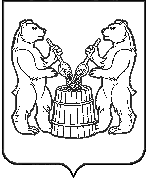 АДМИНИСТРАЦИЯ МУНИЦИПАЛЬНОГО ОБРАЗОВАНИЯ«УСТЬЯНСКИЙ МУНИЦИПАЛЬНЫЙ РАЙОН»АРХАНГЕЛЬСКОЙ  ОБЛАСТИПОСТАНОВЛЕНИЕот  01 апреля 2019 года № 387р.п. ОктябрьскийОб установлении размера платы за содержание и текущий ремонт жилых помещений для нанимателей жилых помещений по договорам социального найма и договорам найма муниципального жилищного фонда В соответствии со статьей 156 Жилищного кодекса Российской Федерации, Протоколом №1 общего собрания собственников помещений в многоквартирном доме № 6 по улице Промышленная поселка Кизема Устьянского района Архангельской области  от 25 февраля 2019 года, Протоколом №1 общего собрания собственников помещений в многоквартирном доме № 3 по улице Энгельса поселка Кизема Устьянского района Архангельской области  от 25 февраля 2019 года, Протоколом №1 общего собрания собственников помещений в многоквартирном доме № 10 по улице Энгельса поселка Кизема Устьянского района Архангельской области  от 27 февраля 2019 года, Протоколом №1 общего собрания собственников помещений в многоквартирном доме № 2 по улице Космонавтов поселка Кизема Устьянского района Архангельской области  от 26 февраля 2019 года, Протоколом №1 общего собрания собственников помещений в многоквартирном доме № 1 по улице Железнодорожная поселка Кизема Устьянского района Архангельской области  от 26 февраля 2019 года, Протоколом №1 общего собрания собственников помещений в многоквартирном доме № 1 по улице Железнодорожная поселка Кизема Устьянского района Архангельской области  от 26 февраля 2019 года, Протоколом №1 общего собрания собственников помещений в многоквартирном доме № 2 по улице Железнодорожная поселка Кизема Устьянского района Архангельской области  от 27 февраля 2019 года, Протоколом №1 общего собрания собственников помещений в многоквартирном доме № 8 по улице Комсомольская поселка Кизема Устьянского района Архангельской области  от 27 февраля 2019 года, Протоколом №1 общего собрания собственников помещений в многоквартирном доме № 2 по улице Калинина поселка Кизема Устьянского района Архангельской области  от 27 февраля 2019 года, Протоколом №1 общего собрания собственников помещений в многоквартирном доме № 23 по улице Дзержинского поселка Кизема Устьянского района Архангельской области от 27 февраля 2019 года,  Протоколом №20 общего собрания собственников помещений в многоквартирном доме № 20 по улице Заводская поселка Кизема Устьянского района Архангельской области от 26 февраля 2019 года, Протоколом №1 общего собрания собственников помещений в многоквартирном доме № 4 по улице Юбилейная поселка Кизема Устьянского района Архангельской области от 25 февраля 2019 года, Протоколом №1 общего собрания собственников помещений в многоквартирном доме № 1а по улице Лесная поселка Кизема Устьянского района Архангельской области  от 26 февраля 2019 года, Протоколом №1 общего собрания собственников помещений в многоквартирном доме № 11 по улице Советская поселка Кизема Устьянского района Архангельской области от 26 февраля 2019 года, Протоколом №1 общего собрания собственников помещений в многоквартирном доме № 15 по улице Чкалова поселка Кизема Устьянского района Архангельской области  от 26 февраля 2019 года, Протоколом №1 общего собрания собственников помещений в многоквартирном доме № 23 по улице Назмеева поселка Кизема Устьянского района Архангельской области  от 27 февраля 2019 года, администрация муниципального образования «Устьянский муниципальный район» ПОСТАНОВЛЯЕТ:1. Утвердить с 01 марта 2019 года с одного квадратного метра для нанимателей жилых помещений по договорам социального найма и договорам найма муниципального жилищного фонда следующие тарифы:2. Настоящее постановление вступает в законную силу со дня его официального опубликования и распространяется на правоотношения, возникшие с 01 марта 2019 года. 3. Настоящее постановление опубликовать в муниципальном вестнике «Устьяны» и разместить на официальном сайте администрации МО «Устьянский муниципальный район».4. Контроль за выполнением настоящего постановления возложить на начальника Управления строительства и инфраструктуры, заместителя главы по строительству и муниципальному хозяйству Тарутина А.А.Глава муниципального образования            				         А.А. Хоробров№ п/пулицадомвывоз  ТКОвывоз  ТКОУчетно-организационные услуги№ п/пулицадомУборка контейнерной площадкиВывоз ТКОУчетно-организационные услуги1Промышленная 62,321,661,762Энгельса32,321,661,763Энгельса102,321,661,764Космонавтов22,321,661,765Железнодорожная12,321,661,766Железнодорожная22,321,661,767Комсомольская82,321,661,768Калинина22,321,661,769Дзержинского232,321,661,7610Заводская202,321,661,7611Юбилейная42,321,661,7612Лесная1а2,321,661,7613Советская112,321,661,7614Чкалова152,321,661,7615Назмеева232,321,661,76